ΠΡΟΣΚΛΗΣΗ ΕΚΔΗΛΩΣΗΣ ΕΝΔΙΑΦΕΡΟΝΤΟΣ ΑΚΑΔ. ΕΤΟΣ 2017-18Το Πρόγραμμα Μεταπτυχιακών Σπουδών (ΠΜΣ) «Οργάνωση και Διοίκηση Αθλητικών Οργανισμών και Επιχειρήσεων» του Τμήματος Οργάνωσης και Διαχείρισης Αθλητισμού του Πανεπιστημίου Πελοποννήσου προκηρύσσει για το ακαδημαϊκό έτος 2017-18 σαράντα (40) θέσεις μεταπτυχιακών φοιτητών (ΦΕΚ 1434/10.07.2015).  Το Πρόγραμμα απονέμει Μεταπτυχιακό Δίπλωμα Ειδίκευσης στον τομέα της Οργάνωσης και Διοίκησης Αθλητικών Οργανισμών και Επιχειρήσεων με τις εξής κατευθύνσεις: (α) Διοίκηση Αθλητικών Οργανισμών και Επιχειρήσεων, (β) Μάρκετινγκ Αθλητικών Οργανισμών και Επιχειρήσεων, και (γ) Οικονομικά Αθλητικών Οργανισμών και Επιχειρήσεων. Η χρονική διάρκεια για την απονομή του Μεταπτυχιακού Διπλώματος Ειδίκευσης ορίζεται σε τρία (3) τουλάχιστον διδακτικά εξάμηνα και απαιτείται η παρακολούθηση και επιτυχής εξέταση σε δέκα (10) μαθήματα κατά τη διάρκεια δύο διδακτικών εξαμήνων, καθώς και η εκπόνηση Μεταπτυχιακής Διπλωματικής Εργασίας κατά τη διάρκεια του 3ου εξαμήνου. Τα μαθήματα πραγματοποιούνται χρησιμοποιώντας την μέθοδο της σύγχρονης εξ’ αποστάσεως εκπαίδευσης παράλληλα με την διαζώσης εκπαίδευση. Δεκτοί γίνονται πτυχιούχοι Τμημάτων Πανεπιστημίων της ημεδαπής και αναγνωρισμένων ομοταγών Ιδρυμάτων της αλλοδαπής και επίσης πτυχιούχοι Τμημάτων ΤΕΙ συναφούς γνωστικού αντικειμένου κατά προτίμηση πτυχιούχοι Τμημάτων Οργάνωσης και Διοίκησης Επιχειρήσεων και Οργανισμών.Η υποβολή των αιτήσεων γίνεται αποκλειστικά ηλεκτρονικά το διάστημα 11.04.2017-30.05.2017. Ταυτόχρονα με την ηλεκτρονική αίτηση, ο/η υποψήφιος-α καλείται να υποβάλει ηλεκτρονικά και όλα τα απαραίτητα δικαιολογητικά, όπως αυτά περιγράφονται αναλυτικά στην παρούσα προκήρυξη. Τα δικαιολογητικά υποβάλλονται μόνο ως αρχεία pdf. Σε περίπτωση που τα υποβαλόμενα δικαιολογητικά σε κάποιο πεδίο είναι παραπάνω απο ένα αρχείο, θα πρέπει να υποβάλλονται σε ένα εννιαίο αρχείο pdf (π.χ. Αποδεικτικό Αγγλικής γλώσσας & η επίσημη μετάφρασή του). Αναλυτικά ο φάκελος ηλεκτρονικής αίτησης υποψηφιότητας πρέπει να περιλαμβάνει:Συμπληρωμένο το έντυπο της ηλεκτρονικής αίτησης υποψηφιότητας στο ΠΜΣ. Η είσοδος στο σύστημα ηλεκτρονικής υποβολής αιτήσεων στο ΠΜΣ γίνεται από τον δικτυακό τόπο http://195.251.113.134/formtools/modules/form_builder/published/pms_application.php Αντίγραφο πτυχίου ανώτατης σχολής της ημεδαπής ή αντίγραφο πιστοποιητικού ισοτιμίας του αρμόδιου οργάνου, κατά τις κείμενες διατάξεις, για όσους προέρχονται από σχολές εξωτερικού.Αντίγραφο αναλυτικής βαθμολογίας προπτυχιακών σπουδών (εφόσον ο τίτλος και ο βαθμός της πτυχιακής εργασίας δεν συμπεριλαμβάνεται στην αναλυτική, τότε απαιτείται βεβαίωση εκπόνησης πτυχιακής εργασίας από την γραμματεία του οικείου Τμήματος).Βιογραφικό σημείωμα το οποίο θα περιλαμβάνει την εκπαιδευτική, επαγγελματική, ερευνητική και συγγραφική δραστηριότητα του υποψήφιου-ιας. Αποδεικτικό καλής γνώσης της Αγγλικής γλώσσας σύμφωνα με τους κανονισμούς του ΑΣΕΠ (το πιστοποιητικό γλωσσομάθειας θα πρέπει να είναι επίσημα μεταφρασμένο).*καταθέσετε τον ανώτερο τίτλο πιστοποίησης που κατέχετε Εφόσον υπάρχει, αντίγραφο τίτλου Μεταπτυχιακών Σπουδών της ημεδαπής ή  αντίγραφο πιστοποιητικού ισοτιμίας του αρμόδιου οργάνου, κατά τις κείμενες διατάξεις, για όσους προέρχονται από σχολές εξωτερικού.Πιστοποιητικά συμμετοχής σε επιμορφωτικά σεμινάρια συναφών και μη με το αντικείμενο του Προγράμματος Μεταπτυχιακών Σπουδών. Μέγιστος αριθμός πιστοποιητικών που θα συμπεριληφθούν είναι 4. Αντίγραφα δημοσιευμένων εργασιών σε επιστημονικά περιοδικά ή σε πρακτικά συνεδρίων. Μέγιστος αριθμός δημοσιεύσεων που θα συμπεριληφθούν είναι 4 σε περιοδικά και 4 σε πρακτικά συνεδρίων.  Βεβαιώσεις εργασιακής εμπειρίας (για τους εργαζόμενους στον ιδιωτικό τομέα) ή υπηρεσιακής κατάστασης (για τους εργαζόμενους στο δημόσιο τομέα).Φωτοτυπία δελτίου αστυνομικής ταυτότηταςΟ μη πλήρης φάκελος συνεπάγεται τον αποκλεισμό των υποψηφίων από τη διαδικασία αξιολόγησης Η επιλογή των υποψηφίων θα πραγματοποιηθεί με την ακόλουθη διαδικασία : Αξιολόγηση του φακέλου των υποψηφίων, με συντελεστή βαρύτητας 75% στη συνολική βαθμολογία. (Συνεκτίμηση της εκπαιδευτικής, επαγγελματικής και ερευνητικής-συγγραφικής δραστηριότητας του υποψήφιου-ιας). Οι υποψήφιοι θα αξιολογηθούν σε κλίμακα βαθμολογίας από 1-10 ανάλογα με τη συνάφεια των ανωτέρω χαρακτηριστικών με τους στόχους του ΠΜΣ «Οργάνωση και Διοίκηση Αθλητικών Οργανισμών και Επιχειρήσεων». Επίσης, η διαδικασία περιλαμβάνει Συνέντευξη των υποψηφίων με συντελεστή βαρύτητας 25% που θα πραγματοποιηθεί το Σάββατο 03 Ιουνίου 2017. H διαδικασία επιλογής ολοκληρώνεται με την ανακοίνωση των ονομάτων των επιτυχόντων και των επιλαχόντων. Ενστάσεις επι των προσωρινών αποτελεσμάτων μπορούν να υποβάλλονται εντός 10 ημερών από την ανακοίνωση των προσωρινών αποτελεσμάτων. Οι ημερομηνίες εγγραφής των επιλεγέντων θα ανακοινωθούν με το πέρας της διαδικασίας. Τα μαθήματα του Προγράμματος αρχίζουν τον Οκτώβριο  του Ακαδημαϊκού έτους 2017-18 και οι μέρες και ώρες διεξαγωγής του χαρακτηρίζονται από ευελιξία με σκοπό την διευκόλυνση των συμμετεχόντων. Για περισσότερες πληροφορίες, οι ενδιαφερόμενοι μπορούν να απευθύνονται στην Δρ. Άννα Κουρτεσοπούλου, Υπεύθυνη Γραμματείας του ΠΜΣ «Οργάνωση και Διοίκηση Αθλητικών Οργανισμών και Επιχειρήσεων» του Τμήματος Οργάνωσης & Διαχείρισης Αθλητισμού, του Πανεπιστημίου Πελοποννήσου, Λ. Ευσταθίου και Σταματικής Βαλιώτη & Πλαταιών, Σπάρτη, ΤΚ. 23100 κάθε Δευτέρα έως Παρασκευή 09:00–14:00, τηλέφωνο: 27310-89670, Φαξ: 27310-89656, ιστοσελίδα http://pmssm.uop.gr/index.php και  email: akourtes@uop.gr. Ο Διευθυντής του ΠΜΣΚαθηγητής, Θάνος Κριεμάδης ΤΙΤΛΟΙ  ΓΛΩΣΣΟΜΑΘΕΙΑΣ - ΤΡΟΠΟΣ ΑΠΟΔΕΙΞΗΣ (με βάση τις οδηγίες του ΑΣΕΠ)Για την Αγγλική γλώσσα η καλή γνώση Αγγλικών αποδεικνύεται με τα ακόλουθα πτυχία:1. FIRST CERTIFICATE IN ENGLISH (FCE) του Πανεπιστημίου  .2. BULATS English Language Test, βαθμολογία 60-74, του Πανεπιστημίου του .3. International English Language Testing System (IELTS) από το University of Cambridge Local Examinations Syndicate (UCLES) – The British Council – IDP Education Australia IELTS Australia με βαθμολογία από 4,5  έως 5,5. 4. Business English Certificate – Vantage (BEC Vantage) από το University of Cambridge Local Examinations Syndicate (UCLES). 5. (MCCE)  CERTIFICATE OF COMPETENCY IN ENGLISH του Πανεπιστημίου .6.  TESTS OF ENGLISH LEVEL 3 - UPPER INTERMEDIATE COMMUNICATION- του EDEXCEL ή PEARSON TEST OF ENGLISH GENERAL LEVEL 3 UPPER- INTERMEDIATE COMMUNICATION- του EDEXCEL ή EDEXCEL Level I Certificate in ESOL International (CEFB2).7. CERTIFICATE IN Integrated Skills in English ISE II του TRINITY COLLEGE LONDON.8. CITY & GUILDS LEVEL 1 CERTIFICATE IN ESOL INTERNATIONAL (reading, writing and listening) -COMMUNICATOR- και CITY & GUILDS LEVEL 1 CERTIFICATE IN ESOL INTERNATIONAL (Spoken) -COMMUNICATOR- (Συνυποβάλλονται  αθροιστικά για την απόδειξη της καλής γνώσης) ή  CITY & GUILDS CERTIFICATE IN INTERNATIONAL ESOL - COMMUNICATOR - και CITY & GUILDS CERTIFICATE IN INTERNATIONAL SPOKEN ESOL - COMMUNICATOR  - (Συνυποβάλλονται  αθροιστικά για την απόδειξη της  καλής γνώσης).9. TEST OF ENGLISH FOR INTERNATIONAL COMMUNICATION (TOEIC) βαθμολογία από 505 έως 780 του EDUCATIONAL TESTING SERVICE/CHAUNCEY, .10. EDI Level 1 Certificate in ESOL International  JETSET Level 5 (CEF B2).11. PEARSON LCCI EFB) LEVEL 3 (Ενότητες: , Writing, Listening, Speaking, σε περίπτωση που η μία εκ των ενοτήτων είναι με βαθμό “Pass”). 12. PEARSON LCCI EFB LEVEL 2 (Ενότητες: , Writing, Listening, Speaking, με βαθμό«Distinction” ή “Credit13. OCNW Certificate in ESOL International at Level 1 (Common European Framework equivalent level B2).14. ESB Level 1 Certificate in ESOL International All Modes (Council of Europe Level B2).15. Michigan State University – Certificate of English Language Competency (MSU – CELC) : CEF B2.16. Test of Interactive English, B2 + Level.17. Test of Interactive English, B2 Level.18. NOCN Level 1 Certificate in ESOL International (B2).19. Κρατικό πιστοποιητικό Γλωσσομάθειας επιπέδου Β2 του Ν.2740/1999, όπως αντικαταστάθηκε με την παρ. 19 του άρθρου 13 του Ν.3149/2003. Όλοι οι τίτλοι σπουδών ξένης γλώσσας πρέπει να συνοδεύονται από επίσημη μετάφρασή τους στην Ελληνική γλώσσαΣημείωση: (ι) Η καλή γνώση της ξένης γλώσσας αποδεικνύεται και με απολυτήριο ή πτυχίο σχολείου της αλλοδαπής δευτεροβάθμιας ή μεταδευτεροβάθμιας εκπαίδευσης τριετούς τουλάχιστον φοίτησης.(ιι) Δεν απαιτείται η απόδειξη της γνώσης της ξένης γλώσσας εάν οι επικαλούμενοι τίτλοι σπουδών έχουν αποκτηθεί στο εξωτερικό, όπου τα μαθήματα διδάσκονται στην ίδια γλώσσα.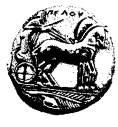 ΠΑΝΕΠΙΣΤΗΜΙΟ ΠΕΛΟΠΟΝΝΗΣΟΥΤΜΗΜΑ ΟΡΓΑΝΩΣΗΣ ΚΑΙ ΔΙΑΧΕΙΡΙΣΗΣ ΑΘΛΗΤΙΣΜΟΥΠρόγραμμα Μεταπτυχιακών Σπουδών «Οργάνωση και Διοίκηση Αθλητικών Οργανισμών και Επιχειρήσεων»Λ. Ευσταθίου και Σταματικής Βαλιώτη & Πλαταιών, Σπάρτη, ΤΚ. 23100http://pmssm.uop.gr/index.php 